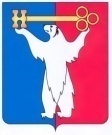 АДМИНИСТРАЦИЯ ГОРОДА НОРИЛЬСКАКРАСНОЯРСКОГО КРАЯПОСТАНОВЛЕНИЕ13.11.2014	                              		г.Норильск                                     	  № 635О внесении изменений в постановление Администрации города Норильска 
от 15.10.2013 №444В соответствии со статьей 179 Бюджетного кодекса Российской Федерации, ПОСТАНОВЛЯЮ:1. Внести в муниципальную программу «Приглашение специалистов, обладающих специальностями, являющимися дефицитными для муниципальных и иных учреждений муниципального образования город Норильск» на 2014 - 2016 годы, утвержденную постановлением Администрации города Норильска 
от 15.10.2013 №444 (далее – Программа), следующие изменения:1.1. Паспорт Программы изложить в следующей редакции:«                                      1. Паспорт муниципальной программы «Приглашение специалистов, обладающих специальностями, являющимися дефицитными для муниципальных и иных учреждений муниципального образования город Норильск» на 2014 - 2016 годы (далее - МП)».1.2. Раздел 5 «Ресурсное обеспечение МП» Программы изложить в следующей редакции: «5. Ресурсное обеспечение МПОбъем финансирования по МП, на период 2014 - 2016 гг. составляет: 13533, 6 тыс. руб., в том числе по годам реализации:2014 год:местный бюджет – 6 791,2 тыс. руб.:2015 год:местный бюджет - 3 371, 2 тыс. руб.;2016 год:местный бюджет - 3 371, 2 тыс. руб.Объем финансирования может изменяться при утверждении бюджета муниципального образования город Норильск на очередной финансовый год.Направления и объемы финансирования МП за счет средств местного бюджета с указанием главных распорядителей бюджетных средств (ГРБС) представлены в приложении № 2 к настоящей МП.».1.3. Раздел 6 «Целевые индикаторы результативности (показатели) МП» Программы изложить в следующей редакции:«6. Индикаторы результативности МПРеализация мероприятий МП позволит:- привлечь и трудоустроить следующее количество специалистов:	- обеспечить следующий уровень закрытия потребности в специалистах: Также реализация мероприятий МП позволит обеспечить организацию деятельности учреждений в части улучшения качества предоставляемых услуг, что повлечет за собой соответствующее выполнение учреждениями своих функций.Оценка эффективности реализации МП оценивается по соответствующим индикаторам.Целевые индикаторы эффективности МП представлены в приложении № 3 
к МП.».1.4. Приложение № 2 к Программе изложить в редакции согласно приложению № 1  к настоящему постановлению.1.5. Приложение № 3 к Программе изложить в редакции согласно приложению № 2 к настоящему постановлению.2. Разместить настоящее постановление на официальном сайте муниципального образования город Норильск.Руководитель Администрации города Норильска			       Е.Ю. ПоздняковОснование для разработки МП (наименование, номер и дата правового акта, утверждающего перечень МП)Распоряжение Администрации города Норильска от 19.07.2013 №3864 «Об утверждении перечня муниципальных программ муниципального образования город Норильск»Заказчик МПАдминистрация города НорильскаОтветственный исполнитель (разработчик) МПАдминистрация города Норильска (Управление по персоналу Администрации города Норильска)Участник МП- Администрация города Норильска (Управление по персоналу Администрации города Норильска);- Управление общего и дошкольного образования Администрации города Норильска;- Управление по делам культуры и искусства Администрации города Норильска;- Управление жилищного фонда Администрации города Норильска;- Управление социальной политики Администрации города Норильска;- территориальный отдел в г. Норильске министерства здравоохранения Красноярского края.Цели МП1. Обеспечение муниципальных учреждений муниципального образования город Норильск, а также краевых государственных учреждений здравоохранения, расположенных на территории муниципального образования город Норильск (далее - учреждения) профессиональными кадрами путем привлечения (трудоустройства) специалистов, обладающих специальностями, являющимися дефицитными для указанных учреждений (далее - специалисты), и закрепление их в этих учреждениях для достижения уровня укомплектованности, позволяющего обеспечить доступное и качественное предоставление услуг населению.2. Осуществление надлежащей организации кадровой политики, направленной на принятие мер по снижению уровня кадрового дефицита по должностям (профессиям), предусмотренным Перечнем должностей (профессий), требующих наличия специальностей, являющихся дефицитными для учреждений, утвержденным постановлением Администрации города Норильска (далее - Перечень).3. Своевременная замена специалистов, уходящих на пенсию по возрасту, а также замещение имеющихся и прогнозируемых вакантных должностей (ставок) в учреждениях.Задачи МП1. Организация процедуры приглашения (трудоустройства) специалистов.2. Создание необходимых условий для закрепления привлеченных специалистов, а также обеспечение адаптации на территории муниципального образования город Норильск специалистов, приглашенных из других местностей.Срок реализации МП2014 - 2016 годыОбъемы и источники финансирования МП по годам реализации (тыс. руб.)Объем финансирования по МП, всего: 13 533, 6 тыс. руб., в том числе по годам реализации:2014 год:местный бюджет – 6 791,2 тыс. руб.:2015 год:местный бюджет - 3 371, 2 тыс. руб.;2016 год:местный бюджет - 3 371, 2 тыс. руб.Основные ожидаемые результаты реализации МП (индикаторы результативности МП с ожидаемыми значениями на конец периода реализации МП)- привлечение и трудоустройство специалистов в учреждения - 146 чел.;- снижение уровня дефицита (стабилизация уровня дефицита) специалистов в учреждениях;- повышение качественных показателей предоставляемых учреждениями услуг.(1. Количество приглашенных специалистов по отраслям -146  чел.2. Количество трудоустроенных специалистов по отраслям -146 чел.3.Уровень закрытия потребности в специалистах по отраслям – 34,7%.).      Отрасль      Значение индикатора по каждому году, чел. по годамЗначение индикатора по каждому году, чел. по годамЗначение индикатора по каждому году, чел. по годам      Отрасль      201420152016ИтогоОбразование40202080Здравоохранение 30101050Культура35513Спорт1113Итого за период 2014-2016743636146      Отрасль      Значение индикатора по каждому году, % по годамЗначение индикатора по каждому году, % по годамЗначение индикатора по каждому году, % по годам      Отрасль      201420152016Образование563131Здравоохранение501515Культура30100100Спорт50100100